25th July 2019				  To: All Members of the Parish CouncilDear Councillor MEETING OF THE FULL PARISH COUNCIL You are hereby summoned to attend a meeting of the Parish Council to be held in the Committee Room, Village Hall, Braeside Road, St Leonards on Wednesday 31st July 2019 at 7.00 pm to transact the business as listed on the agenda below:-Mrs Ann Jacobs, Clerk to CouncilNo Fire drill is planned please exit the building if the alarm sounds -Meetings are recorded to facilitate the compilation of the Minutes onlyPublic Open Forum 5-10 minutes - An opportunity for Members of the Public to ask questions of the Council limited to no more than 2 minutes and at the discretion of the Chairman.  Members of the Public are reminded that they must not interrupt the meeting when this item has ended.  Please note that the meeting must resume promptly to ensure the conclusion of business.  Members of the Public will present a petition concerning the 38 bus serviceAGENDA1.  Pecuniary Interests:  Members are required to declare any Pecuniary Interests which have not already been included on their Register of Interests form.  To consider any written requests for a Grant of Dispensation for items on the agenda. (Members are respectfully reminded that standing order 13(b) requires a Member with a discloseable interest in an item to withdraw from a meeting for that item.)2.  Apologies:  To receive Apologies for absence3.  Minutes of the Annual Parish Council Meeting held on 12th June 2019-  To approve and         adopt the minutes of this meeting.4.  Matters arising from the Minutes:Transfer of land from EDDC to Parish still nothing further despite chasing by myself and the SolicitorAnnual return – receipt received5.  Buses to School and 38 Service – Members to receive a petition signed by over 100 members of the public requesting assistance in reinstating the 38 public service to its former timetable at a reasonable cost.  Currently there is no public service at a commercial rate before 9.37am on school days into Ringwood.  Members to discuss and if minded direct the Clerk.6.   Dorset Council – Report from Members to the Parish7.  Climate Change – Dorset Council have declared a Climate Emergency.  Members to consider what        steps this Council could take in this respect.  See Clerks report8.  Correspondence:Letter from a resident who has discovered 13 more losses from the first World War from this Parish.  Confirmation that our request to add the Woolsbridge Road for cycle lane painting improvements has been added to the provisional programme for 2019School Pool is now open to the public at certain times advertised on the Next Door siteMinutes from the village hall 6th June to note. – copies on request Email concerning walking to school from the Ashley area – request for assistancePolling Station review – deadline 27.08.19Advice note from NALC on secret ballots and identifying residents in MinutesLocal Plan and Statement of community involvement process launched 21st June 2019  Dorset Soil and Aggregates  – Guppy’s Yard Permit application withdrawn by applicant.  9.   Parish Councillors’ Reports -To receive reports from Parish Councillors including:-1.  DAPTC –  To appoint a Member to attend.2.  Homewatch3.  EDEP Meetings10. Grant request – All Saints Church towards the cost for a further defibrillator.  Total cost is £615.56   Consideration of making a contribution is requested.11.  Update on work on the Youth Club  and new Parish Office  i)   Members if minded to approve the cost of new flooring throughout and agree to gift aid the flooring to the Youth Club bearing in mind that the damage is due to the Parish Council converting the office for new Council accommodation.  See Clerks Report for costs.  ii)   Members to note that the grant has now been used.   After consultation with NALC we are unable to reclaim VAT as the grant was given to the Youth Club.  iii)  Members to approve a budget for new office furniture for filing storage and shelving.  iv)  Members to consider and if minded approve a budget for supplying and installing a lifting bar arrangement at the kitchen access into the main room.   v)  New Alarm has been installed.  To notevi)  Fire Risk assessment – If minded to approve cost so that quotations for upgrade can be obtained.  See Clerks Report12.  Rental agreements: i)  for the Nursery School – Members to consider the draft document and if minded authorise it’s useii)  For the Youth Club - Members to consider the draft document and if minded authorise it, the same agreement will be used but item 4 hours will be altered.  Council to advise whether to apply any charge.  13.  Complaint received about the parking at the school - request for double yellow lines at the junctions with nearby roads and to make it one way due to parents parking.  Members to consider whether to support the request.14.  Open spaces society request for funds towards legal action - Minute 57 refers copy attached.  Members to consider whether a grant is appropriate considering that this is outside of the Parish and could lead to further requests across the Country.  Whilst we have the Power of Competence if acting under S137 this would not be permitted.  Is there sufficient information to justify spending Parish funds in this manner when it does not directly benefit the Parish Taxpayer?  15.  Office Computer upgrade – This is now needed some advice has been sought see attached.  Members to consider and if minded direct next steps16.  Lease Tennis Club – Quotation obtained, if minded to approve cost for production of a Land registry compliant plan.  See Clerks Report.17.  Adoption of minutes of the following Committee Meetings:-        Planning.6th June, 2019 and 27th June 2019 – Members to adopt. 18.  Finance:i)   To review and approve the schedule of payments for end June and Julyii)  To review and approve the bank reconciliation for end of June 19.   Amenities:i)  Dog warden – Contract for consideration and if minded to authorise signing and acceptance – note     hours.  ii) To report any other amenity matters arising – Further vandalism (goal; small slide and picnic table).      New parts on order for slide – Members to retrospectively approve the cost.  The goal has been     removed for now and the lengthsman is attempting a repair to the table.  iii)  To report on review of security and access at Horton Road Village Green Min. 24.2 refers and if       minded approve costs.   See response to our request for advice from Dorset Counciliv)  Benches at Braeside Road – To discuss and agree a budget for replacement of the older wooden       benches or removal.    Approximate cost is £500 per bench and a removal and disposal cost of £ 250v)  The nursery have asked for permission to erect a sign similar to that of the Youth Club – Members to consider      and if minded approve.20.  Exchange of information: Next meeting to be held on 28th August 2019 and will be followed by a Trustee meeting of the Youth Club for all Members.  St Leonards & St Ives Parish CouncilThe Parish OfficeVillage Hall, , St Leonards, Ringwood       BH24 2PJClerk to the Council: Mrs Ann JacobsTelephone: 01425 482727  email: office@stleonardspc.org.uk     www.stleonardspc.org.uk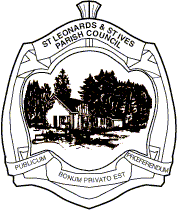 